Beneficiary Designation Form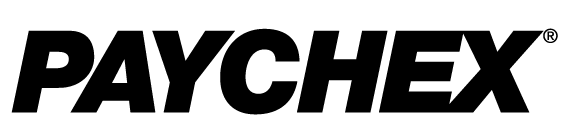 Qualified Retirement PlanEmployee Information (print)Employer Name		Office/Client Number 	Employee Name		Social Security Number                -         -                   	Address	City		State		Zip Code	Marital Status (check the appropriate box)Primary Beneficiary (print)I hereby designate the following person(s) as my beneficiary(ies) to receive any benefit which may become due at or after my death according to the terms of the Plan. I reserve the right to change this designation with the understanding that this designation, and any change thereof, will be effective only upon delivery to the Plan Administrator. The benefit will be paid to my Primary Beneficiaries if living. In the event that my Primary Beneficiaries are not living, benefits will be paid to my Secondary Beneficiary. All married individuals will have one primary beneficiary unless the Spousal Waiver section is completed and notarized.Secondary Beneficiary (print)Spousal Waiver (must be notarized)I am the spouse of the participant named above. I consent to my spouse’s election to identify a primary beneficiary other than myself (the participant’s spouse). I consent to the above named primary beneficiary(ies). I recognize that if anyone other than me is designated as Primary Beneficiary on this form, I am waiving my rights to receive benefits under the plan when my spouse dies.Authorization and Signature Employee Signs Here 		Date 		/	/	 Note:  Return this completed form to your employer. Employers should keep all beneficiary forms on file.MarriedNot MarriedI understand that if I am married I may only have one Primary Beneficiary which is my spouse. However, I understand I may select a Primary Beneficiary other than my spouse if my spouse signs the section below entitled “Spousal Waiver.”I understand that if I am not married, I may designate any person(s) as the Primary and Secondary Beneficiaries. However, I further understand that if I become married, my spouse will be my Primary Beneficiary unless I complete a new Beneficiary Designation Form and my spouse consents to my designation.Relationship  Spouse	  Other	Share % 	Relationship  Spouse	  Other	Share % 	Relationship  Spouse	  Other	Share % 	Relationship  Spouse	  Other	Share % 	Relationship  Spouse	  Other	Share % 	Relationship  Spouse	  Other	Share % 	Relationship  Spouse	  Other	Share % 	Relationship  Spouse	  Other	Share % 	NameNameAddressAddressCityST 	Zip 	CityST 	Zip 	SSN                       -                -                               	                       -                -                               	                       -                -                               	SSN                       -                -                               	                       -                -                               	                       -                -                               	Relationship  Spouse	  Other	Share % 	Relationship  Spouse	  Other	Share % 	Relationship  Spouse	  Other	Share % 	Relationship  Spouse	  Other	Share % 	Relationship  Spouse	  Other	Share % 	Relationship  Spouse	  Other	Share % 	Relationship  Spouse	  Other	Share % 	Relationship  Spouse	  Other	Share % 	NameNameAddressAddressCityST 	Zip 	CityST	Zip	SSN                       -                -                               	                       -                -                               	                       -                -                               	SSN                       -                -                               	                       -                -                               	                       -                -                               	Spouse Must Sign HereThe signature of the spouse must be witnessed by a notary public.Spouse Must Sign HereThe signature of the spouse must be witnessed by a notary public.Spouse Must Sign HereThe signature of the spouse must be witnessed by a notary public.Notary Completes This SectionNotary Completes This SectionNotary Completes This SectionNotary Completes This SectionPrint NamePrint NameSubscribed and sworn to before me on thisSubscribed and sworn to before me on thisSubscribed and sworn to before me on thisSignatureSignatureday of(month, year)Today’s Date	/	/		/	/	Notary SignatureNotary Signature